PHILIPPE Philippe.386096@2freemail.com SKILLSGood Interpersonal and Communicative SkillsQuick LearnerAdministrative skillsGood at Team Leading management.Punctual, Honest and SincereDiligent , Intelligent and hard workingProblem solving KnowledgeTeam LeaderHuman resource managementProficient in English and FrenchEDUCATIONBachelor degree in ADMINISTRATIONCertified human resource professional ,ITI institute, Dubai Advance human resource management, ITI institute, DubaiCertified human resource professional,ACI(American certified institute),USAPROFESSIONAL SUMMARY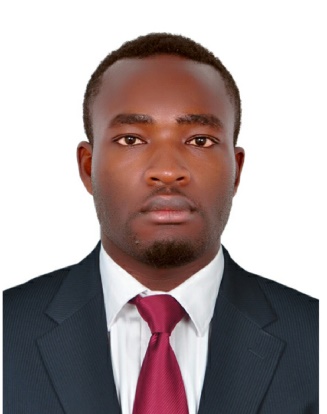 I have two years of experience as a human resources officer and possess a solid understanding of the skills and knowledge the position entails. As the Human Resources. I oversee the hiring process answer employee complaints and maintain records. I am highly organized have excellent interpersonal skills and am well-versed in labor law. My knowledge of HR theory and law combined with excellent interpersonal skills make me an standout candidate for your open Human Resources position.WORK HISTORYAYABA HOTEL, BAMENDA, CAMEROON  2/2013-/3/2017 WAFI HOTEL LLC, DUBAI, UAE  4/2017-10/2018PERSONAL INFORMATIONNationality 		: CameroonianGender			: Male Visa Status		: Visit VisaStatus                                 : Married LANGUAGE:English	 Good in Both Speaking and WritingFrench    Good in Both Speaking and writingI hereby declare that the above information is true and correct to the best of my Skills and beliefs.PHILIPPE  ApplicantKey qualificationsKEY QUALIFICATIONSPreparing or updating employment records related to hiring, transferring, promoting, and terminatingExplaining human resources policies, procedures, laws, and standards to new and existing employeesEnsuring new hire paperwork is completed and processedInforming job applicants of job duties, responsibilities, benefits, schedules, working conditions, promotion opportunities, etc.Addressing any employment relations issues, such as work complaints and harassment allegationsProcessing all personnel action forms and ensuring proper approvalOverseeing hiring process, which includes coordinating job posts, reviewing resumes, and performing reference checksWorkforce Planning and EmploymentImplementing the organization’s recruiting strategyInterviewing applicantsAdministering pre-employment testsAssisting with completing background investigationsProcessing transfers, promotions, and terminationsHR DevelopmentConducting training sessionsAdministering on-the-job training programsEvaluating the effectiveness of training programsMaintaining records of employee participation in all training and development programsTotal RewardsAnalyzing job dutiesWriting job descriptionsPerforming job evaluations and job analysesConducting and analyzing compensation surveysEmployee and Labor Relations (union environments)Interpreting union contractsHelping to negotiate collective bargaining agreementsResolving grievancesAdvising supervisors on union contract interpretationEmployee and Labor Relations (non-union environments)Assisting with processing employee grievancesOverseeing engagement programs and other employee relations work